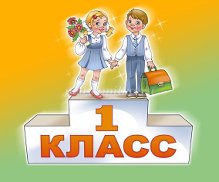 Конечно, необходимо поощрять каждое маленькое и большое достижение вашего малыша. Дело в том, что особенно в возрасте 6-10 лет дети ориентированы на реакцию взрослых. Они очень чутко отзываются на похвалу или порицание родителей, учителя, стараются привлечь к себе внимание, почувствовать себя нужными, любимыми и хорошими.  Поэтому для пап и мам, бабушек и дедушек это реальный рычаг для поддержания и повышения интереса к школе и обучению.Чтобы кроме внешних атрибутов школьной жизни (портфель, тетради, учебники и т.п.) появилось внутреннее ощущение перехода в новое качество «ученик», необходимо отношение взрослых к поступлению в школу как к ответственному, серьёзному шагу ребёнка («Ты теперь ученик, большой мальчик, у тебя новые, серьёзные обязанности»). Конечно, ваш ребенок будет продолжать играть и в куклы, и в машинки, но нужно давать установку на «взросление». А это не только новые обязанности, но и новые возможности, более сложные поручения и определённая самостоятельность. Контроль необходим, но всё же постарайтесь дать возможность вашему первокласснику «подрасти» в своём мироощущении, почувствовать себя старше.У каждой личности должно быть своё пространство. Если у ребёнка нет своей комнаты, нужно организовать рабочее место.	
Пожалуйста, дорогие родители, не переусердствуйте в выполнении домашних заданий. Дети в возрасте 6-7 лет должны заниматься не более получаса, далее нужно делать перерыв не менее 15 минут. Количество не всегда переходит в качество! Кроме того, длительным написанием палочек и крючков можно надолго отбить охоту к учёбе.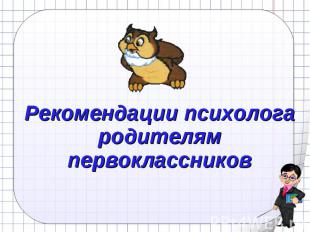 Памятка родителям первоклассниковИзбегайте чрезмерных требований. Не спрашивайте с ребенка все и сразу. Ваши требования должны соответствовать уровню развития его навыков и познавательных способностей. Не забывайте, что такие важные и нужные качества, как прилежание, аккуратность, ответственность не формируются сразу. Ребенок пока ещё только учиться управлять собой и организовывать свою деятельность. Не пугайте ребенка трудностями и неудачами в школе, чтобы не воспитать в нем ненужную неуверенность в себе.Предоставьте ребенку право на ошибку. Каждый человек время от времени ошибается, и ребенок здесь не является исключением. Важно, чтобы он не боялся ошибок, а умел их исправить. В противном случае у ребенка сформируется убеждение, что он ничего не может. Помогая ребенку выполнять задание, не вмешивайтесь во все, что он делает. Дайте ему возможность добиться выполнения задания самостоятельно.Приучайте ребенка содержать в порядке свои вещи и школьные принадлежности. Хорошие манеры ребенка — зеркало семейных отношений. 
«Спасибо», «Извините», «Можно ли мне...», обращение к взрослому на «Вы», должны войти в речь ребенка до школы. Учите ребенка быть вежливым и спокойным в обращении и отношении к людям (и взрослым, и детям). Приучайте ребенка к самостоятельности в быту и навыкам самообслуживания.
Чем больше ребенок может делать самостоятельно, тем более взрослым и уверенным в своих силах он будет себя чувствовать. Научите ребенка самостоятельно раздеваться и вешать свою одежду, застегивать пуговицы и молнии, завязывать шнурки, аккуратно есть и т.д.Не пропустите первые трудности в обучении. Обращайте внимание на любые затруднения, особенно если последние становятся систематическими. Все проблемы с учебой, поведением и здоровьем гораздо проще решить в самом начале. Не закрывайте глаза на проблемы, они все равно никуда не уйдут сами! На сегодняшний день одной из самых распространенных родительских ошибок является стремление вырастить вундеркинда. Еще до поступления в школу ребенка обучают большей части  учебной программы первого класса, и ему становится неинтересно на уроках. Конечно, родителям хочется,  чтобы их ребенок хорошо учился и вообще был «самым-самым». Однако, если Ваш ребенок действительно гений, то он все равно  проявит себя. А перегрузка ребенка занятиями может сказаться на его здоровье и желании учиться.     Подготовка ребенка к школе должна заключаться просто в его общем развитии – процессов внимания, памяти, мышления, восприятия, речи, моторики. Необходимо заниматься не закладыванием в ребенка различных знаний, а расширением его кругозора и представлений об окружающем мире. Читая книжки, обязательно обсуждайте и пересказывайте прочитанное вместе с ребенком; учите его ясно выражать свои мысли. Тогда в школе у ребенка не будет проблем с устными ответами. Когда спрашиваете его о чем-либо, не довольствуйтесь ответом «да» или «нет», уточняйте, почему он так думает, помогайте довести свою мысль до конца. Приучайте последовательно рассказывать о произошедших событиях и анализировать их.Обязательно соблюдайте режим дня и прогулок! От этого зависит здоровье Вашего ребенка, а значит и его способность лучше и проще усваивать учебный материал! Здоровье – это база для всего развития ребенка, это количество его сил, которые он может потратить не перенапрягаясь, а, следовательно, и без разнообразных последствий (неусидчивость, раздражительность, обидчивость, частые простудные заболевания, слезливость, грубость, головные боли и т.д.). Особенно это касается тех детей, у которых с рождения присутствует повышенная нервная возбудимость, быстрая утомляемость или какие-либо неврологические осложнения. В таком случае правильный и четкий режим дня становится не только организующим, но и профилактическим средством против дальнейшего ослабления нервной системы.  Не забывайте, что ребенок еще несколько лет будет продолжать играть (особенно это касается 6-леток). Ничего страшного в этом нет. Наоборот, в игре ребенок тоже учится. Лучше поиграйте вместе с ним и в процессе выучите какие-нибудь понятия (например: левый – правый).Ограничьте время нахождения Вашего ребёнка за телевизором и компьютером до 1 часа в день. Родители ошибочно полагают, что времяпрепровождение перед телевизором и за компьютером являются отдыхом или разгрузкой после напряжённого дня. В отличие от взрослых, оба этих занятия действуют возбуждающе на неокрепшую нервную систему ребёнка, в свою очередь, провоцируя повышенную утомляемость, двигательную активность, перевозбуждение, раздражительность и др.Составьте вместе с первоклассником распорядок дня, следите за его соблюдением.Обсудите с ребенком те правила и нормы, с которыми он встретился в школе. Объясните их необходимость и целесообразность.Поддержите в ребенке его стремление стать школьником. Ваша искренняя заинтересованность в его школьных делах и заботах, серьезное отношение к его первым достижениям и возможным трудностям помогут первокласснику подтвердить значимость его нового положения и деятельности.Не пропускайте трудности, возможные у ребенка на начальном этапе овладения учебными навыками. Если у первоклассника, например, есть логопедические проблемы, постарайтесь справиться с ними на первом году обучения.Поддержите первоклассника в его желании добиться успеха. В каждой работе обязательно найдите, за что можно было бы его похвалить. Помните, что похвала и эмоциональная поддержка способны заметно повысить интеллектуальные достижения человека.Если вас что-то беспокоит в поведении ребенка, его учебных делах, не стесняйтесь обращаться за советом и консультацией к учителю или школьному психологу.С поступлением в школу в жизни вашего ребенка появился человек более авторитетный, чем вы. Это учитель. Уважайте мнение первоклассника о своем педагоге.Учение – это нелегкий и ответственный труд. Поступление в школу существенно меняет жизнь ребенка, но не должно лишать ее многообразия, радости, игры. У первоклассника должно оставаться достаточно времени для игровых занятий.Необходимые условия успешного воспитания и обучения в школе
Уважаемые родители!Организуйте, пожалуйста, уголок школьника, поддерживайте в нём порядок.Перед началом выполнения домашнего задания выключите радио, телевизор. Не мешайте детям излишними замечаниями, громкими разговорами.Не сидите с ребёнком за уроками, но ежедневно проверяйте их. Учите задания выполнять быстро, чётко, не отвлекаясь.Научите ребёнка обстоятельно готовиться к завтрашнему дню:
- собрать школьные принадлежности ;
- подготовить обувь, одежду.Рационально организуйте режим дня.К делам детей относитесь внимательно, доброжелательно, но вместе с тем, будьте требовательны к результатам его деятельности. С самого начала учения вселяйте в детей веру и оптимизм: Неудачи временны. То, что не получилось сегодня, получится завтра.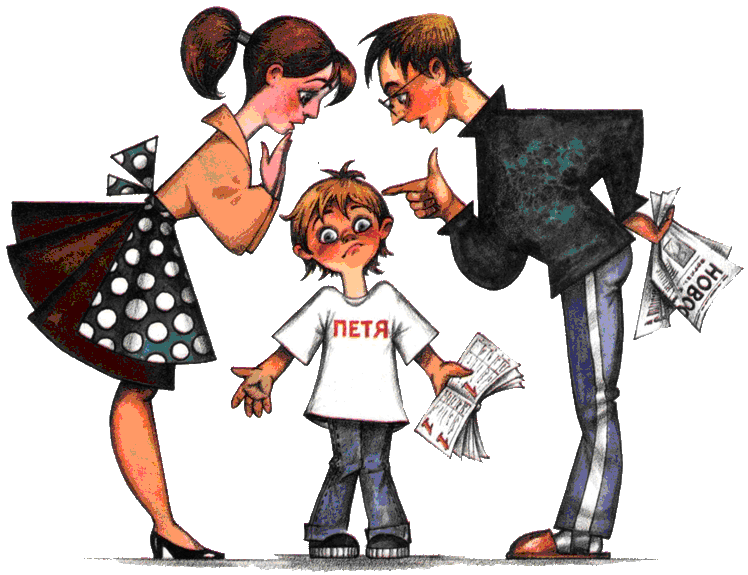 